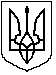 САВРАНСЬКА СЕЛИЩНА РАДАОДЕСЬКОЇ ОБЛАСТІ  ВИКОНАВЧИЙ КОМІТЕТ РІШЕННЯ                                  смт  Саврань                                                                 	  № 3/5 від 09.03.2023 рокуПро організацію суспільно корисних робітв умовах воєнного стану на території Савранської територіальної громадиВідповідно до підпункту 7 пункту "б" частини першої статті 34, статті 40 Закону України "Про місцеве самоврядування в Україні", Закону України "Про правовий режим воєнного стану", у зв’язку з введенням воєнного стану в Україні, беручи до уваги Порядок залучення працездатних осіб до суспільно корисних робіт в умовах воєнного стану, затверджений постановою Кабінету Міністрів України від 13 липня 2011 № 753 (далі – Порядок) , на виконання розпорядження  голови Подільської районної державної адміністрації від 25 січня 2023 року № 11/23 «Про організацію суспільно корисних робіт»,  та з метою організації  на території громади залучення працездатних осіб до суспільно корисних робіт в умовах воєнного стану, що виконуються під час запровадження трудової повинності, регулювання питання соціального захисту працездатних осіб, що залучаються до виконання вищевказаних робіт, виконавчий комітет Савранської селищної радиВИРІШИВ: 1. Організувати суспільно корисні роботи в умовах воєнного стану на території Савранської територіальної громади (далі – суспільно корисні роботи).2.	 Залучити  до суспільно корисних робіт працездатних осіб, у тому числі осіб, що не підлягають призову на військову службу, які за віком і станом здоров'я не мають обмежень до роботи в умовах воєнного стану (крім працездатних осіб, що залучені до роботи в оборонній сфері та сфері забезпечення життєдіяльності населення і заброньовані за підприємствами у період воєнного стану з метою виконання робіт, що мають оборонний характер, а також осіб, залучених до здійснення заходів національного спротиву), а саме:- зареєстрованих безробітних та інших незайнятих осіб, зокрема внутрішньо переміщених;- працівників функціонуючих в умовах воєнного стану підприємств (за погодженням з їх керівниками), що не залучені до виконання мобілізаційних завдань (замовлень) та не зараховані до складу об’єктових формувань цивільного захисту, - у порядку переведення (за потреби);-  осіб, зайнятих в особистому селянському господарстві (за потреби);- студентів вищих, учнів та слухачів професійно-технічних навчальних закладів (за потреби);- осіб, які забезпечують себе роботою самостійно (за потреби).3.	Затвердити перелік видів суспільно корисних робіт, що виконуються в умовах воєнного стану, до виконання яких залучаються працездатні особи на території Савранської територіальної громади (Додаток 1).Затвердити перелік замовників (підприємства, установи, організації) суспільно корисних робіт, де працюватимуть працездатні особи та розташовані на території Савранської територіальної громади (Додаток 2).5.  Визначити особою, відповідальною за  забезпечення оповіщення, збір і комплектування груп працездатних осіб, що залучаються до виконання суспільно корисних робіт, відповідно до Порядку  головного спеціаліста селищної ради з питань протидії корупції, взаємодії з правоохоронними органами, цивільного захисту, оборонної та мобілізаційної роботи  Орлова   О.А.6.	Савранському відділу Подільської філії Одеського обласного центру зайнятості сприяти  залученню зареєстрованих безробітних осіб до виконання суспільно корисних робіт відповідно до Порядку.7. Фінансування суспільно корисних робіт, що виконуються зареєстрованими безробітними, здійснити за рахунок коштів Фонду загальнообов’язкового державного соціального страхування на випадок безробіття, передбачених для виконання громадських робіт та інших робіт тимчасового характеру, коштів місцевих бюджетів, замовників (підприємств, установ, організацій). Фінансування суспільно корисних робіт здійснити шляхом спрямування коштів на оплату праці у розмірі мінімальної заробітної плати, сплату єдиного внеску на загальнообов’язкове державне соціальне страхування, оплату проїзду в межах громади до місця виконання робіт та у зворотному напрямку (у разі потреби), відповідно до Порядку. У разі залучення інших працездатних осіб, окрім зареєстрованих безробітних фінансування суспільно корисних робіт здійснити за рахунок коштів замовника або коштів місцевих держадміністрацій або благодійних внесків чи пожертвувань, або інших джерел, не заборонених законодавством. 8. У разі залучення до суспільно корисних робіт зареєстрованих безробітних, замовнику  укласти  договір про організацію та фінансування суспільно корисних робіт з Савранським відділом Подільської філії Одеського обласного центру зайнятості.9.  Головному спеціалісту селищної ради по комунікаціям з громадськістю та інформаційному забезпеченню діяльності ради Гончаруку О.В. довести  дане рішення до відома населення шляхом оприлюднення на офіційному вебсайті Савранської селищної ради у відповідності до вимог законодавства.10.  Контроль за виконанням даного рішення залишаю за собою.Секретар селищної ради, виконуючий обов’язки селищного голови			Євген НАСЕЛЕНКО